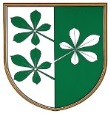 OBČINA KIDRIČEVOObčinski svetKopališka ul. 142325 KidričevoŠtevilka:  478-25/2020							 Datum:  25.8.2020OBČINSKI SVETOBČINE KIDRIČEVOZADEVA: Predlog sklepa STALIŠČA DO PRIPOMB JAVNOSTI NA SKLEP O UGOTOVITVI JAVNE  KORISTIPravna podlaga: 51. člen Zakona o lokalni samoupravi (Uradni list RS, št. 94/07-UPB2, 27/08-odl.US, 76/08, 79/09, 51/10, 84/10-odl.US, 40/12-ZUJF, 14/15-ZUUJFO, 76/16-odl.US, 11/18-ZSPDSLS-1, 30/18, 61/20-ZIUZEOP-A, 80/20-ZIUOOPE)15. člen Statuta Občine Kidričevo (Uradno glasilo slovenskih občin, št. 25/12, 34/15, 55/15, 50/17, 16/19)Zakon o cestah (Uradni list, št. 109/10, 48/12, 36/14 - odl. US, 46/15, 10/18-ZCes-1) Zakona o urejanju prostora (Uradni list RS, št. 61/17-ZUrep-2)Obrazložitev:Javna razgrnitev sklepa o ugotovitvi javne koristi-zaradi interesa odkupa ozirom razlastitve zemljišč za potrebe izvedbe gradnje regionalnih kolesarskih povezav za zagotavljanje trajnostne mobilnosti v Spodnjem Podravju, odsek Ptuj- Hajdina-Kidričevo- Majšperk,   je potekala v sejni sobi  dvorca Sternthal, Kopališka ulica 14,  v času od  četrtka, 6.08.2020 do  petka 21.08.2020.Javnemu naznanilu je bil priložen predmetni sklep o ugotovitvi javne koristi, celoten projekt za izvedbo oz. gradivo projekta ter knjiga pripomb in predlogov. Gradivo je bilo objavljeno na spletni strani: www.kidricevo.si in v času uradnih ur fizično dostopno v sejni sobi na sedežu Občine Kidričevo, Kopališka ulica 14, 2325 Kidričevo. V okviru javne razgrnitve je imela javnost pravico dajati pripombe in predloge na razgrnjen sklep. Pripombe morajo biti tudi ustrezno obrazložene in pojasnjene.  K vpogledu in podaji pripomb na javno razgrnjene dokumente so se odzvali pobudniki in predlagatelji,  katerim  bo v odgovoru poslano stališče občinskega sveta do pripomb. PRIPOMBE, DANE NA JAVNI RAZGRNITVI SKLEPA O UGOTOVITVI JAVNE KORISTI IN RAZLASTITVI ZEMLJIŠČ ZA PROJEKT » Gradnje regionalnih kolesarskih povezav za zagotavljanje trajnostne mobilnosti v Spodnjem Podravju« odsek Ptuj-Hajdina-Kidričevo-Majšperk:		 						       Župan Občine Kidričevo								        Anton LESKOVAROBČINA KIDRIČEVOObčinski svetKopališka ul. 142325 Kidričevo											Predlog sklepaŠtevilka:  478-25/2020Datum:  ……………….Na podlagi  15. člena Statuta Občine Kidričevo (Uradno glasilo slovenskih občin št. 62/2016) je Občinski svet Občine Kidričevo na svoji  ………….. seji, dne ……………… sprejelSTALIŠČA DO PRIPOMB JAVNOSTI NA SKLEP O UGOTOVITVI JAVNE  KORISTIza izvedbo projekta »Gradnje regionalnih kolesarskih povezav za zagotavljanje trajnostne mobilnosti v Spodnjem Podravju«, odsek 1 Ptuj – Hajdina – Kidričevo – Majšperk«Župan Občine Kidričevo								        Anton LESKOVARPripombaStališče- varuje prostor kot omejeno naravno dobrino;(jo varuje, če na območju Šikole pretirano posega v obdelovalne površine.) - prispeva k varstvu okolja, ohranjanju narave, varovanju kulturne dediščine, varovanju kmetijskih zemljišč ter drugih kakovosti prostora; (Aja ?) Pripomba se ne upošteva, saj poseg  bistveno ne posega »pretirano«  v obdelovalne površine. Trasa poteka prednostno po obstoječih poljskih poteh.-omogočajo kakovostne življenjske razmere in zdravo življenjsko okolje;(preko Bivše magistralne ceste Šikole- Sp.Gaj dopušča neurejeni pas )Pripomba se ne upošteva, saj  omenjeni pas  predstavlja  območje melioracijskega jarka. Trasa poteka prednostno po obstoječih poljskih poteh.- ustvarjajo in ohranjajo prepoznavne značilnosti v prostoru;(neurejenost na račun vzdrževalca na območju Bivše magistralne ceste Šikole- Sp.Gaj)Pripomba se ne upošteva saj ni konkretna pripomba na projekt.- zagotavlja racionalna raba prostora in ohranjajo prostorske zmogljivosti za sedanje in prihodnje generacije;(Projekt ne upošteva nobene racionalne rabe prostora na območju k.o. Šikole)Pripomba se ne upošteva. Trasa poteka prednostno po obstoječih poljskih poteh prispeva h krepitvi in varovanju zdravja ljudi; (Slabo vzdrževanje občinskih cest ali se bo to preneslo tudi na kolesarsko stezo?).Pripomba se  zaradi nejasnosti ne upošteva.Predlog- Varianta 1: Povezava Pongrce-Šikole-Sp. GAJ- Sestrže(Majšperk) Možnost navezave Strelišče ( Sl. Bistrica).Če poteka steza po desni strani Bivše mag. ceste Šikole Sp. Gaj, poteka po sedaj zaraščenem cestnem svetu v lasti RS, ki bi se s tem posegom uredil. Pri prečkanju ceste, pa bi lahko uredili krožišče, ali kako drugače oz. prehod. Tudi z razlastitvijo ne bi bilo takšnih težav, ker je večidel v lasti RS. V nadaljevanju pa bi lahko uredili krožni promet z Občino Majšperk.Pripomba se ne upošteva, saj  omenjeni pas  predstavlja  območje melioracijskega jarka. Vsako prečkanje ceste zmanjša prometno varnost.ustvarjajo razmere za zmanjševanje in preprečevanje naravnih ali drugih nesreč;(  V območju bivše magistralne ceste Šikole- Sp.Gaj celo povečuje -pravokotni ovinek-glejte prilogo spodaj). Priloga - Varianta 2. (vaša predvidena) Je problematična v pravokotnem ovinku in z njo uničimo največ rodovitne zemlje. Po hitri oceni v k.o. Šikole več, kot na celotni trasi. Zaradi sredobežne sile je potrebna posebna študija o varnosti v označenem pravokotnem ovinku. Obvezna bo postavitev varnostnih ograj ali varnostne  bob steze. Kar nekaj vozil je pristalo na njivah. Včasih je bil ovinek priljubljen za snemanje videov in slik motoristomPredlog se ne upošteva, saj se ne nanaša na kolesarsko stezo, temveč na ukrepe  na cesti Šikole –Spodnji GAJ-.Predlagam traso ob desni strani regionalne ceste Šikole-Pragersko, kjer med cesto in melioracijskim jarkom še dovolj neobdelanega in zaraščenega zemljišča za izgradnjo  kolesarske poti.Pripomba se ne upošteva, saj  omenjeni pas  predstavlja  območje melioracijskega jarka. Trasa poteka prednostno po obstoječih poljskih poteh.Zahtevam, da se ob obvoznici Šikole-Pongrce izgradi traktorska cesta, ki je bila lastnikom obljubljena še ob odkupu kmetijskih zemljišč za obvoznico.Pripomba se ne upošteva. Potek trase na omenjenem odseku predstavlja kolesarsko-traktorsko pot v širini 3,5m. Ne strinjam se s cenilnim poročilom cenilke v katerem predlaga odkupno ceno za kmetijska zemljišča v višini 4 evre za m2. Saj je predlagana cena za 6 evrov manjša od odkupne cene za kmetijska zemljišča odkupljena za potrebe gradnje obvoznice Šikole Pongrce. Glede na porast cen kmetijskih zemljišč v tem času zahtevam odkupno ceno oz. odškodnino za zemljišča v višini 11,5 evrov z am2.Pripomba se ne upošteva, saj cena ni predmet  gradiva v javni razgrnitvi.Nova kolesarska pot je planirana ob novi povezovalni cesti Šikole-Pongrce. Ta cesta je nevarna in ni v skladu s predpisi za vozila katera jo uporabljajo:-po njej vozijo  tovorna vozila in  traktorji, ki so daljši od predpisane minimalne dolžine za ta odsek. Ob izgradnji je bil znak za minimalno predpisano dolžino, ki ga danes več ni. Občina je zadolžena, da pošlje pobudo in zahteva postavitev novih znakov.- ob tem odseku  je bila ob izgradnji nove povezovalne ceste že zgrajena kolesarska in sprehajalna pot, ki je tudi osvetljena in za ta odsek ni potrebe po novi. Iz smeri Cirkovc proti Šikolam in obratno manjka znak za obvezno smer za pešce in kolesarje v tako imenovano » slepo ulico«. Zakaj ga ni?Pripomba se ne upošteva, saj se ne nanašana kolesarsko stezo, temveč na ukrepe na obstoječi cesti Pongrce-Šikole. Ponujena  cena 4 evre za m2 je občutno prenizka saj smo dobili pri izgradnji ceste pred nekaj leti 10 evrov za m2. Ker gre za isto zemljo in v teh letih je cena Šla gor zahtevam v primeru odkupa 11,20 evrov za m2.Pripomba se ne upošteva, saj cena ni predmet  gradiva v javni razgrnitvi.V primeru izgradnje kolesarske poti morajo vsi uporabniki kmetijskih površin, ki bodo dostopali do svojih zemljišč preko kolesarske poti dobiti služnostno pravico.Pripomba se ne upošteva. V odsekih, kjer bo izgrajena kolesarko -traktorska pot, bo dovoljen promet  tako za  lastnike kot za  uporabnike kmetijskih površin.Vzporedno ob novi kolesarski poti, med kolesarsko potjo in njivami se mora izgraditi traktorsko pot, ki nam je bila obljubljena že v času prejšnjega župana in za katero je občina že dobila čez 20.000 evrov.Pripomba se ne upošteva. Potek trase na omenjenem odseku predstavlja kolesarsko-traktorsko pot v širini 3,5m.PripombaStališče- varuje prostor kot omejeno naravno dobrino;(jo varuje, če na območju Šikole pretirano posega v obdelovalne površine.) - prispeva k varstvu okolja, ohranjanju narave, varovanju kulturne dediščine, varovanju kmetijskih zemljišč ter drugih kakovosti prostora; (Aja ?) Pripomba se ne upošteva, saj poseg  bistveno ne posega »pretirano«  v obdelovalne površine. Trasa poteka prednostno po obstoječih poljskih poteh.-omogočajo kakovostne življenjske razmere in zdravo življenjsko okolje;(preko Bivše magistralne ceste Šikole- Sp.Gaj dopušča neurejeni pas )Pripomba se ne upošteva, saj  omenjeni pas  predstavlja  območje melioracijskega jarka. Trasa poteka prednostno po obstoječih poljskih poteh.- ustvarjajo in ohranjajo prepoznavne značilnosti v prostoru;(neurejenost na račun vzdrževalca na območju Bivše magistralne ceste Šikole- Sp.Gaj)Pripomba se ne upošteva saj ni konkretna pripomba na projekt.- zagotavlja racionalna raba prostora in ohranjajo prostorske zmogljivosti za sedanje in prihodnje generacije;(Projekt ne upošteva nobene racionalne rabe prostora na območju k.o. Šikole)Pripomba se ne upošteva. Trasa poteka prednostno po obstoječih poljskih poteh prispeva h krepitvi in varovanju zdravja ljudi; (Slabo vzdrževanje občinskih cest ali se bo to preneslo tudi na kolesarsko stezo?).Pripomba se  zaradi nejasnosti ne upošteva.Predlog- Varianta 1: Povezava Pongrce-Šikole-Sp. GAJ- Sestrže(Majšperk) Možnost navezave Strelišče ( Sl. Bistrica).Če poteka steza po desni strani Bivše mag. ceste Šikole Sp. Gaj, poteka po sedaj zaraščenem cestnem svetu v lasti RS, ki bi se s tem posegom uredil. Pri prečkanju ceste, pa bi lahko uredili krožišče, ali kako drugače oz. prehod. Tudi z razlastitvijo ne bi bilo takšnih težav, ker je večidel v lasti RS. V nadaljevanju pa bi lahko uredili krožni promet z Občino Majšperk.Pripomba se ne upošteva, saj  omenjeni pas  predstavlja  območje melioracijskega jarka. Vsako prečkanje ceste zmanjša prometno varnost.ustvarjajo razmere za zmanjševanje in preprečevanje naravnih ali drugih nesreč;(  V območju bivše magistralne ceste Šikole- Sp.Gaj celo povečuje -pravokotni ovinek-glejte prilogo spodaj). Priloga - Varianta 2. (vaša predvidena) Je problematična v pravokotnem ovinku in z njo uničimo največ rodovitne zemlje. Po hitri oceni v k.o. Šikole več, kot na celotni trasi. Zaradi sredobežne sile je potrebna posebna študija o varnosti v označenem pravokotnem ovinku. Obvezna bo postavitev varnostnih ograj ali varnostne  bob steze. Kar nekaj vozil je pristalo na njivah. Včasih je bil ovinek priljubljen za snemanje videov in slik motoristomPredlog se ne upošteva, saj se ne nanaša na kolesarsko stezo, temveč na ukrepe  na cesti Šikole –Spodnji GAJ-.Predlagam traso ob desni strani regionalne ceste Šikole-Pragersko, kjer med cesto in melioracijskim jarkom še dovolj neobdelanega in zaraščenega zemljišča za izgradnjo  kolesarske poti.Pripomba se ne upošteva, saj  omenjeni pas  predstavlja  območje melioracijskega jarka. Trasa poteka prednostno po obstoječih poljskih poteh.Zahtevam, da se ob obvoznici Šikole-Pongrce izgradi traktorska cesta, ki je bila lastnikom obljubljena še ob odkupu kmetijskih zemljišč za obvoznico.Pripomba se ne upošteva. Potek trase na omenjenem odseku predstavlja kolesarsko-traktorsko pot v širini 3,5m. Ne strinjam se s cenilnim poročilom cenilke v katerem predlaga odkupno ceno za kmetijska zemljišča v višini 4 evre za m2. Saj je predlagana cena za 6 evrov manjša od odkupne cene za kmetijska zemljišča odkupljena za potrebe gradnje obvoznice Šikole Pongrce. Glede na porast cen kmetijskih zemljišč v tem času zahtevam odkupno ceno oz. odškodnino za zemljišča v višini 11,5 evrov z am2.Pripomba se ne upošteva, saj cena ni predmet  gradiva v javni razgrnitvi.Nova kolesarska pot je planirana ob novi povezovalni cesti Šikole-Pongrce. Ta cesta je nevarna in ni v skladu s predpisi za vozila katera jo uporabljajo:-po njej vozijo  tovorna vozila in  traktorji, ki so daljši od predpisane minimalne dolžine za ta odsek. Ob izgradnji je bil znak za minimalno predpisano dolžino, ki ga danes več ni. Občina je zadolžena, da pošlje pobudo in zahteva postavitev novih znakov.- ob tem odseku  je bila ob izgradnji nove povezovalne ceste že zgrajena kolesarska in sprehajalna pot, ki je tudi osvetljena in za ta odsek ni potrebe po novi. Iz smeri Cirkovc proti Šikolam in obratno manjka znak za obvezno smer za pešce in kolesarje v tako imenovano » slepo ulico«. Zakaj ga ni?Pripomba se ne upošteva, saj se ne nanašana kolesarsko stezo, temveč na ukrepe na obstoječi cesti Pongrce-Šikole. Ponujena  cena 4 evre za m2 je občutno prenizka saj smo dobili pri izgradnji ceste pred nekaj leti 10 evrov za m2. Ker gre za isto zemljo in v teh letih je cena Šla gor zahtevam v primeru odkupa 11,20 evrov za m2.Pripomba se ne upošteva, saj cena ni predmet  gradiva v javni razgrnitvi.V primeru izgradnje kolesarske poti morajo vsi uporabniki kmetijskih površin, ki bodo dostopali do svojih zemljišč preko kolesarske poti dobiti služnostno pravico.Pripomba se ne upošteva. V odsekih, kjer bo izgrajena kolesarko -traktorska pot, bo dovoljen promet  tako za  lastnike kot za  uporabnike kmetijskih površin.Vzporedno ob novi kolesarski poti, med kolesarsko potjo in njivami se mora izgraditi traktorsko pot, ki nam je bila obljubljena že v času prejšnjega župana in za katero je občina že dobila čez 20.000 evrov.Pripomba se ne upošteva. Potek trase na omenjenem odseku predstavlja kolesarsko-traktorsko pot v širini 3,5m.